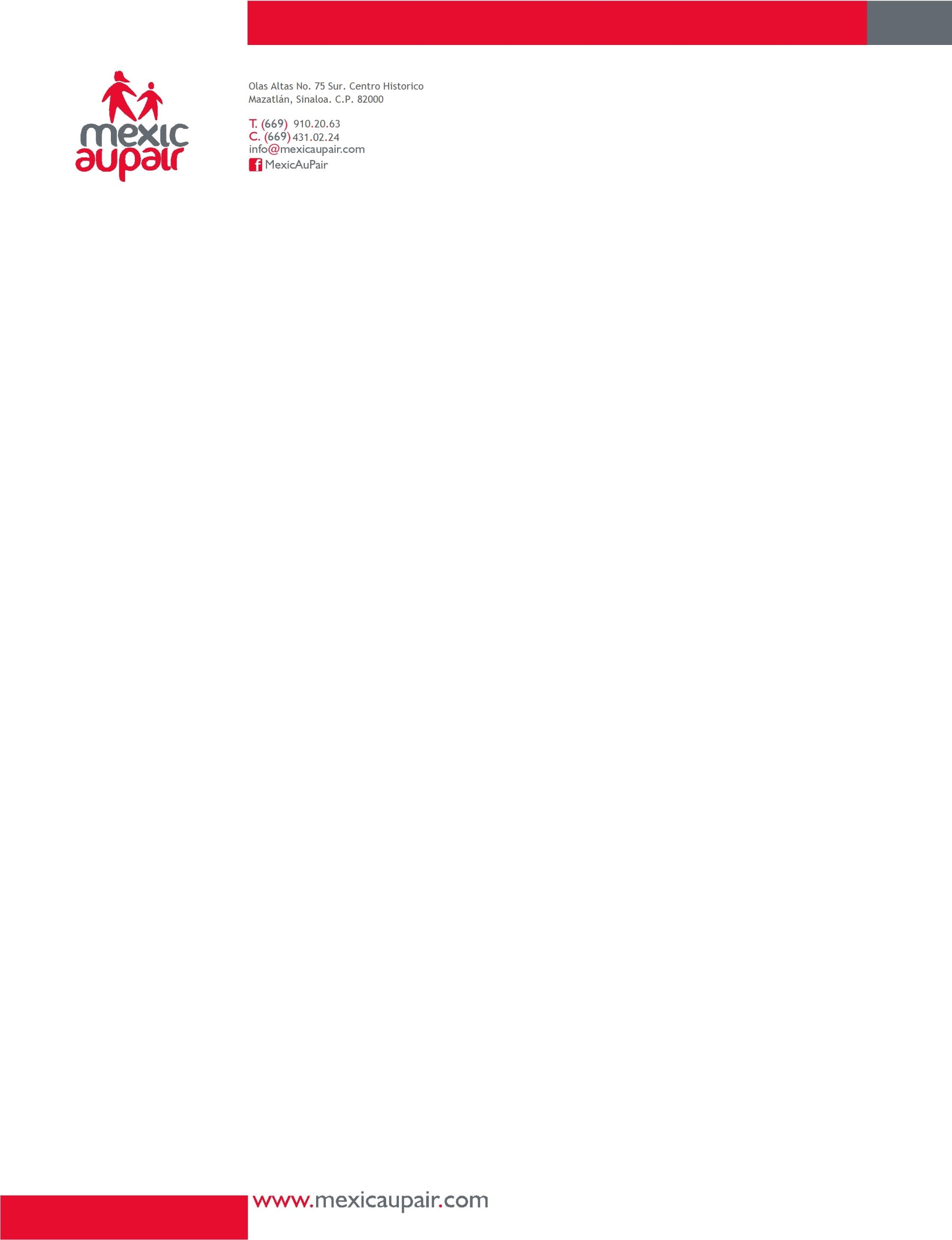 Hola, Buen día! Te queremos dar las GRACIAS  por tu interés en unirte a MexicAuPair y deseamos de todo corazón aproveches nuestro programa de Intercambio Cultural a Europa. Has imaginado como sería vivir en Europa una temporada de tu vida? Seguramente sí! Déjanos decirte que es una experiencia bella e Inolvidable. En MexicAupair apoyamos a jovencitas como tú, que tienen la inquietud de conocer otras culturas, aprender otros idiomas, vivir experiencias engrandecedoras viajando y aprendiendo de las costumbres de otros países diferentes al suyo. Ahora te toca a ti dejarnos ayudarte pues queremos ser quien te dé la posibilidad y las herramientas para lograr uno de tus más grandes sueños.. VIVIR EUROPA!Nuestro programa se basa en un Intercambio Cultural mediante el programa AUPAIR el cual es un movimiento internacional muy favorecedor y seguro que te da la oportunidad de vivir 1 año como miembro de una familia anfitriona que te recibirá con mucho entusiasmo para que los apoyes y compartas tu cultura con ellos y sus hijos… como ventajas obtendrás alojamiento y alimento, además de visa de trabajo y un salario para solventar tus gastos personales, seguro médico y muchas oportunidades de viajar mientras aprendes un nuevo idioma. Tus tareas primordiales serán apoyar en el cuidado y crianza de los pequeñitos del hogar, ser responsable y con una actitud muy positiva durante tu estancia en el extranjero.  En MexicAupair  tenemos mucha experiencia en lo que se refiere a Europa. Cada miembro del equipo MexicAupair ha tenido experiencias enriquecedoras  en otros países, además hemos crecido firme y constantemente a lo largo de ya dos años de trabajo y ha sido precisamente gracias a la confianza de nuestras actuales Aupairs y nuestro compromiso como empresa seria y confiable  que más países nos han abierto las puertas para ti. ALEMANIA, AUSTRIA Y FRANCIA países con un alto nivel económico, social, educativo y cultural les abren las puertas a nuestras Aupairs con la finalidad siempre de conectar familias con Aupairs deseosos ambos  de compartir culturas, aprender uno del otro y crecer juntos.  Nuestra cultura mexicana es muy aceptada y bien vista en estos países del centro, norte y este de Europa, sin olvidar que nuestro idioma Español es uno de los idiomas más importantes del mundo es por esto que muchas familias están interesadas en tener el apoyo de una Aupair Mexicana para que tanto sus hijos como ellos aprendan de nuestras costumbres, de nuestro idioma y de nuestra calidez mientras tú juegas el papel de hermana mayor. Uno de los requisitos para integrarte al programa Aupair es el Idioma. Necesitarás el nivel A1 de Alemán para el caso de Austria y Alemania, así como para Francia el nivel A2 de Francés.  En MexicAupair te prepararemos para tu año en Europa, con clases de Alemán ó Francés en caso que te encuentres en Mazatlán, Culiacán ó Durango. .Obviamente, hay un perfil que cumplir  para que puedas ser una Aupair en Europa.. Todo eso te lo aclararemos a continuación en nuestra siguiente página.Gracias de nuevo por tu atención y por tu interés! Esperamos nos dejes ayudarte con este nuevo sueño que sabemos cambiará tu vida de la mejor manera.Sinceramente,  Gabriela González  y Jürgen Preissl.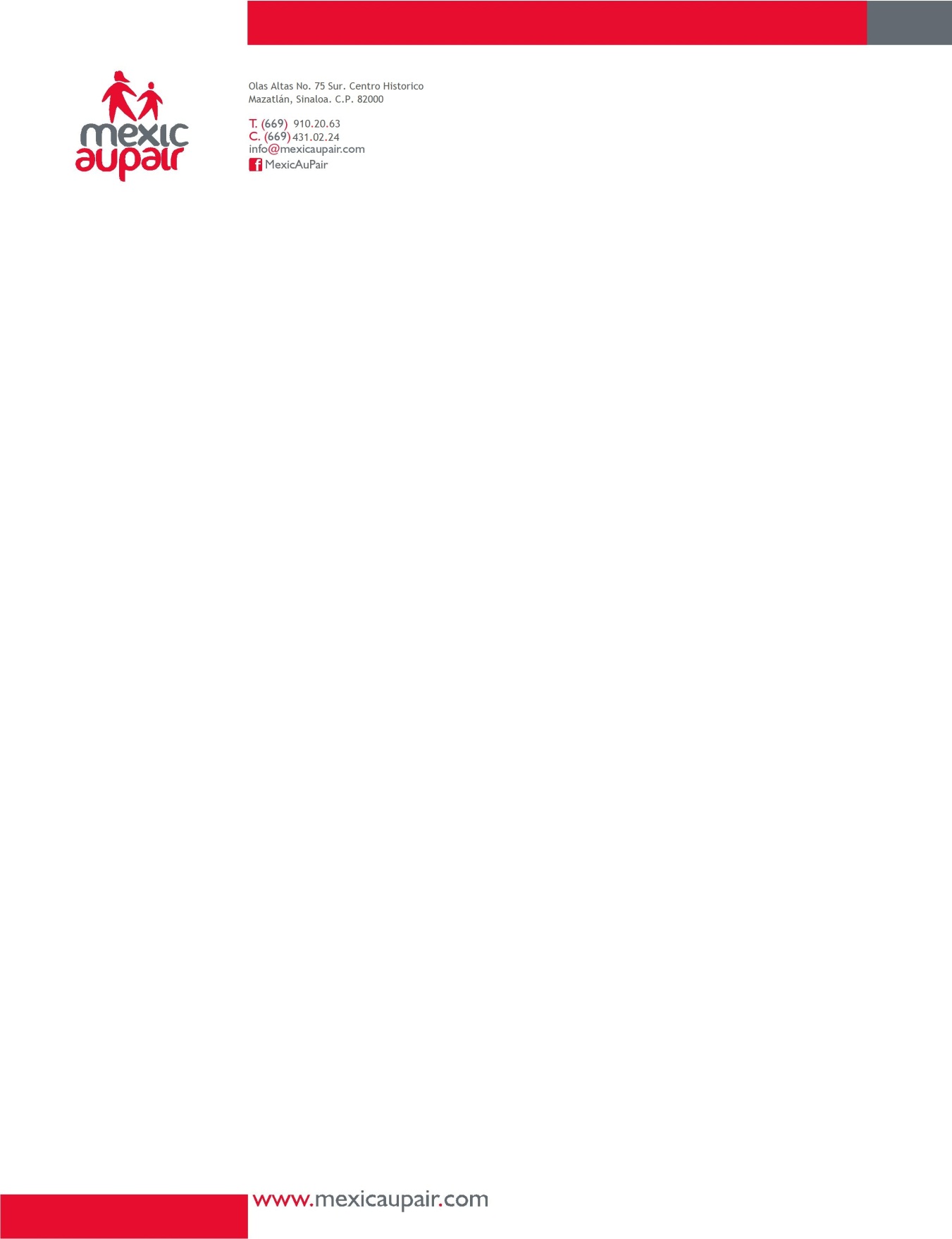 Perfil y requisitos para ser  Aupair  en  Alemania, Austria y Francia Tener entre 18 a 26 años (Alemania, Austria)  Francia 18 a 30 añosExperiencia con niños y tareas domesticasCertificado de Nivel básico A1 de Alemán, A2 de Francés Ser soltera y no tener hijosAfinidad con niñosTus tareas y obligacionesAyudar con los niños y con tareas del hogar (preparar desayuno para los niños, llevarlos al kínder ó escuela, ayudar si se te pide en el contrato con tareas del hogar) Tu horario de trabajo dependerá y será establecido por los padres de la familia dependiendo su profesión y horarios.De 30 a 35 hrs de trabajo semanal, teniendo como mínimo un día libre a la semana.Tus ventajas Tu propia habitación en el hogar que te recibirá3 alimentos diarios, incluso en tus días y momentos libres.Cursos de Idiomas antes y durante tu año en EuropaApoyo en el pago de cursos de idiomas en el caso de Alemania, Austria y HolandaSemanas de vacaciones al año con goce de sueldo distribuidas como los padres lo establezcan.(número de semanas dependerá del país elegido: Alemania 4 / Austria 5 /  Francia 2  )Posibilidad de salir en pequeños viajes fuera de tu nuevo hogar, ya sea fuera de la ciudad o incluso del país. Salario  
 °Alemania: 280 Euros mensuales
° Austria: 510 Euros mensuales
° Fracia: 320 Euros mensualesDocumentos oficiales necesariosActa de Nacimiento y Carta de No Antecedentes Penales apostillada y traducida al idioma necesarioPasaporte vigente como mínimo 2 añosNuestros servicios para ti  incluyen:*Asesoría y  recolección de Documentos Legales (costo de documentos, apostilles y traducciones no incluidas).
*Ayuda en todos los detalles para tu viaje y estancia, desde búsqueda de mejores tarifas aéreas, hasta negociaciones con la familia que te hospedará en el país de tu elección. 
*Curso de Alemán (Nivel A1 ca. 60hrs) para tramite a Alemania ó Austria. 
*Curso de Francés (Nivel A2) para trámite a Francia .
*Búsqueda de la familia ideal para ti de acuerdo a tu perfil personal.
*Contacto y Asistencia  para tu tranquilidad durante todo tu año de estadía en Europa siempre que lo necesites.Precios de nuestros paquetes: Aupair en Austria:
$30,000 pesos CON Curso de Alemán Nivel A1 
$25,000 pesos SIN Curso de Alemán
Aupair en Alemania:
$25,000 pesos CON Curso de Alemán Nivel A1
$20,000 pesos SIN Curso  de Alemán
Aupair en Francia: 
$30,000 pesos CON Curso de Francés Niveles A1 y A2
$20,000 pesos SIN Curso de Francés
*Se diseñará un plan de pagos personalizado  dependiendo el país elegido y la fecha deseada de viaje. Se solicitará un anticipo de $5, 000 pesos y el resto se pagará en mensualidades fijas los primeros 10 días del mes. 
**Costo del boleto de avión a Europa NO INCLUIDO.Te esperamos con mucho gusto a ti y a tu familia para conocernos mejor y platicar abiertamente de este programa en el que tanto confiamos e impulsamos. Contacto: 
Mazatlán:  MEXICAUPAIR.  Gabriela L. González Garduño. Tel. (669)910-2063   Cel. (669)431-0224 
                  Calle Olas Altas #75 Sur  Centro Histórico (a lado del Hotel Freeman)  Correo: info@mexicaupair.com

Culiacán: CENTRO DE IDIOMAS BERLITZ. Lic. Fausto Salas.  Tel. (667)712-6957 y (667) 712-9666
                  Calle Alfonso Zaragoza Maytorena #2204 Local 5 Fracc. Bonanza   Correo: contacto@berlitzculiacan.com.mx

Durango:  CANADIAN INSTITUTE OF MODERN LANGUAGES.  Victor  Rivas. Tel. (618) 825-0532  Cel. (618)206-9183  
                  Calle Gómez Palacio #109 A OTE, Zona Centro    Correo: victor.rivas@ciml.caMexicAupair
Una experiencia que te hará crecer 
y se quedará grabada en tu corazón